Veuillez aviser Mme Boudrias louise.boudrias@csmb.qc.ca en cas d’absence(Ouverture de la réunion – Vérification du quorum)ORDRE DU JOURNassima Benguellil, Présidente du CÉ 2019-2020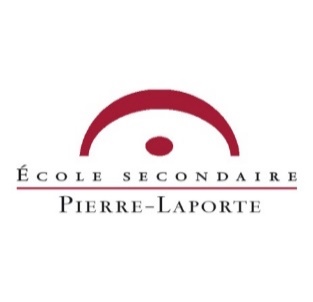 Conseil d’établissementÉcole secondaire Pierre-LaporteLe mercredi 15 octobre 201919 h à la bibliothèque Patricia-Long-GéroultOriginal2 min.Mot de bienvenue5 min.Adoption de l’ordre du jour10 min.Période de questions du public5 min.Lecture et adoption du procès-verbal de la séance du 24 septembre 20195 min.Correspondance 50 min.Points de suiviRègles de régie interneBudget de fonctionnement – décision du CÉ;Suivi des priorités 2019-2020Sujets abordés au cours de l’annéeProjet éducatif – processus pour déterminer les moyensTransport en commun : janvier 202015 min.Suivis et informations sur les programmes et activitésProgramme régulierProgramme LLSProgramme de musiqueProfils Sport, Sciences et CPP pour 2019-2020Activités scolairesDemandes de sortie30 min.InterventionsDirection :
- État de la situation de la clientèle au 30 septembre- Élections scolaires- Tests d’admission- Prévention de la violence et de l’intimidation- Vapotage : campagne de sensibilisation - Groupes en dépassement d’élèves ParentsPersonnel de l’écoleÉlèvesComité régional de parentsOPP2 min.Affaires diverses
1 min.Levée de la séance